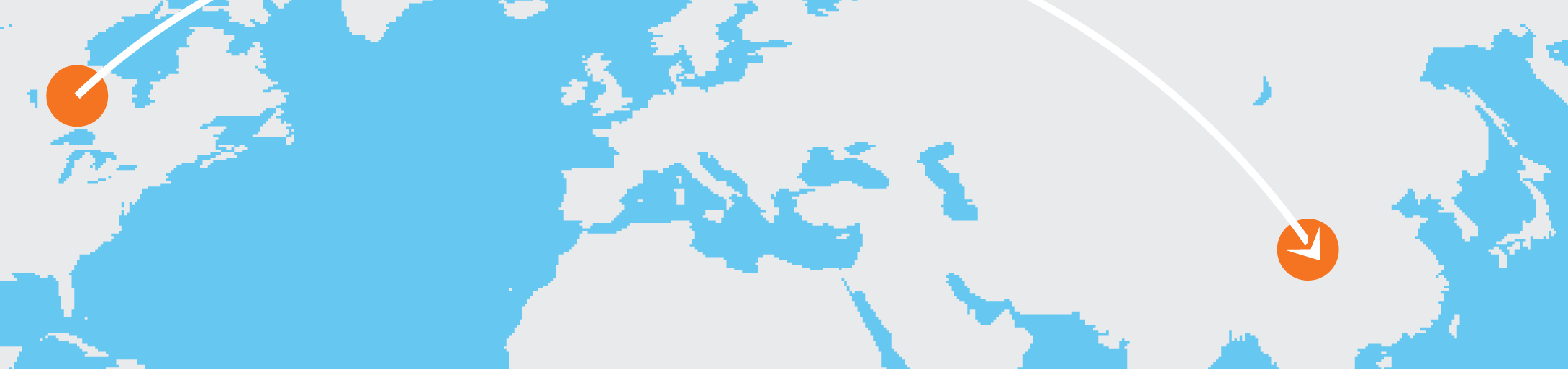 Планировщик путешествийПеред поездкой:[Чтобы заменить замещающий текст, выделите строку или абзац и начните печатать. Не выделяйте вместе с текстом пробелы слева и справа от него.][Вы можете легко изменить формат текста на странице. Просто выберите нужный стиль на вкладке «Главная» в группе «Стили».][Куда вы направляетесь?][Как туда добраться?][Действителен ли ваш паспорт?][Нужны ли вам преобразователь напряжения, двуязычные словари, путеводители?][Где вы остановитесь?][Что нужно взять с собой?][Требуется ли предварительный заказ ресторанов и мероприятий?][Приостановили ли вы получение почты и газет? Договорились ли вы о присмотре за домашним животным?]Во время поездки:[Какие места вы хотели бы посетить?][Где бы вы хотели питаться?][Есть ли у вас GPS-навигатор или карта местности?]